15 великолепных садовых дорожек из галькиСад или задний двор – это одно из лучших мест, где хозяин может показать свою креативность. Зачем окружать прекрасные цветы уродливыми дорожками, когда можно превратить их в настоящее произведение искусства? Сегодняшним списком, мы хотим продемонстрировать вам, как круто может выглядеть садовая дорожка.На представленных фотографиях речной камень и галька сделали потрясающую работу, однако в действительности любой камень можно использовать для создания крутых садовых дорожек. Главное дать волю вашей фантазии.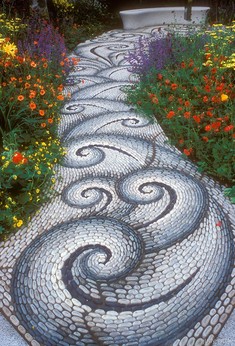 